Инструкция по технике безопасности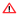 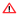 1. Пользователи должны полностью и внимательно прочитать руководство по эксплуатации перед установкой или эксплуатацией.2. Продукт должен быть установлен и предварительно подготовлен соответственно обученным персоналом.3. Все указания, помеченные знаком , должны соблюдаться или выполняться; в противном случае возможны телесные повреждения.4. Для идеальной работы и безопасности использовать удлинительный кабель с несколькими розетками для подключения питания запрещается.5. При подключении шнуров питания к источникам питания необходимо убедиться, что напряжение питания ниже 250 В переменного тока и соответствует номинальному напряжению, указанному на фирменной табличке двигателя. Внимание: если блок управления рассчитан на напряжение переменного тока 220В, не подключайте блок управления к розетке переменного тока 380В. В противном случае произойдет ошибка, и двигатель не будет работать. Если это произойдет, пожалуйста, немедленно отключите питание и проверьте напряжение питания.6. Не эксплуатируйте оборудование, если оно находится под прямыми солнечными лучами, на открытом воздухе и в помещениях с температурой выше 45 °C или ниже 5 °C.7. Не эксплуатируйте оборудование вблизи обогревателя в зоне росы или при влажности ниже 30% или выше 95%.8. Не работайте в местах с тяжелой пылью, едкими веществами или летучими газами.9. Защищайте шнур питания от тяжелых предметов, чрезмерных нагрузок или изгибов.10. Заземляющий провод шнура питания должен быть подключен к заземлению системы производственного предприятия с помощью проводов и клемм соответствующего размера. Это соединение не должно быть временным, и должно рассчитываться на постоянную эксплуатацию.11. Все движущиеся части должны быть защищены с помощью предоставленных защитных элементов.12. При первом включении машины включите швейную машину на низкой скорости и проверьте правильное направление вращения.13. Отключайте питание перед следующими операциями:а) Подключение или отключение любых разъемов на блоке управления или двигателе.б) Продевание нити в иглу.в) Подъем головки машины.г) Ремонт или выполнение какой-либо механической регулировки.д) Холостой ход машины.14. Ремонт и работы по техническому обслуживанию должны выполняться только техниками по электронному оборудованию с соответствующей подготовкой.14. Все запасные части для ремонта должны быть предоставлены или утверждены изготовителем.15. Не используйте какие-либо предметы или усилия, способные ударить или пробить изделие.1. Кнопки и дисплей. Инструкция по эксплуатации.1.1. Функции кнопок.2. Пользовательские параметры и технические параметры3 Список кодов ошибокДля сброса параметров на заводские на выключенной машине зажмите кнопки  и , далее включаем машину и нажимаем кнопку . Машина перезагрузится и параметры сбросятся на заводские.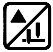 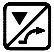 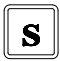 Функциональная клавиша выбора режима параметров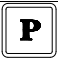 В стандартном режиме, нажмите клавишу [P], чтобы войти в режим пользовательских параметров.Нажмите и удерживайте клавишу [P], чтобы войти в режим технических параметров.Кнопка ввода и сохранения значенийПосле ввода значения параметра регулировки и изменения необходимо нажать [S], чтобы сохранить и подтвердить новое значение. Примечание: Параметры сохраняются нажатием на кнопку [S].Клавиша увеличения выбранного значения1. Выбор параметра, значение которого нужно увеличить2. Увеличение значения параметра3. Выбор быстрого задания позиции иглыКлавиша уменьшения выбранного значения1. Выбор параметра, значение которого нужно уменьшить2. Уменьшение значения параметра3. Выбор комбинации клавиш для медленного старта шитьяПараметрФункция параметраДиапазонСтандартное значениеОписаниеНаходясь в экране стандартного режима, нажмите [P]Находясь в экране стандартного режима, нажмите [P]Находясь в экране стандартного режима, нажмите [P]Находясь в экране стандартного режима, нажмите [P]Находясь в экране стандартного режима, нажмите [P]P01Максимальная скорость шитья (об/с)100-37003700Максимальная скорость машинного шитьяP02Регулировка кривой скорости (%)1-10080Чем больше значение, тем быстрее увеличивается скоростьP03Позиция иглы: ВЕРХ/НИЗUP/DNDNUP: Игла останавливается в верхнем положении; DN: Игла останавливается в нижнем положенииP07Скорость плавного пуска (об/с)200-1500400Регулировка скорости плавного пускаP08Число стежков для плавного пускаЧисло стежков для мягкого стар0-992Настройка стежков плавного пуска (одна единица = половина стежка)P14Плавный пускON/OFFONON: Функция плавного пуска включена. OFF: Функция плавного пуска выключена.P15Режим стежка0-300: Половинный стежок; 1: Стежок; 2: Непрерывный шаг в половину иглы; 3: Непрерывный стежокP24Обратное напряжение педали30-500120P30Угол для толстого материала0-1000P42Информационный дисплейN01-N07NO1: Электронный контроль серийных номеровNO2: Версия выбранного игольного блокаNO3: СкоростьNO4: Настройка педалиNO5: Угол позиционирования (0--359),NO6: Нижний угол позиционированияNO7: Настройка напряжения шиныP43Настройка направления вращения двигателяCCW/CWCCWCW: По часовой стрелкеCCW: Против часовой стрелкеНажмите и удерживайте клавишу [P] с целью загрузкиНажмите и удерживайте клавишу [P] с целью загрузкиНажмите и удерживайте клавишу [P] с целью загрузкиНажмите и удерживайте клавишу [P] с целью загрузкиНажмите и удерживайте клавишу [P] с целью загрузкиP44Тормозная сила1-5016Задание усилия для останова машиныP48Низкая скорость (позиционирования) (об/с)100-500210Задание скорости позиционированияP56Иглы автоматически поднимаются при включении питания0-210: игнорировать позицию 1: всегда выбирать позиционированиеПараметрФункция параметраФункция параметраДиапазонСтандартное значениеОписание2: Если двигатель находится в верхнем положении, поиск верхнего положения не выполняется (только для магнитных двигателей).P58Регулировка верхнего положенияРегулировка верхнего положения0-143940Регулировка верхнего положенияКогда значение уменьшается, игла остановится быстрееКогда значение увеличивается, игла остановится медленнееP59Регулировка нижнего положенияРегулировка нижнего положения0-1439720Регулировка нижнего положенияКогда значение уменьшается, игла остановится быстрее.Когда значение увеличивается, игла остановится медленнее.P60Скорость тестирования (об/с)Скорость тестирования (об/с)100-37002000Задание скорости тестирования.P61Тестирование AТестирование AON/OFFOFFВариант тестирования A. После настройки, нажмите [060. TV], чтобы задать неизменную скорость.P62Тестирование BТестирование BON/OFFOFFВариант тестирования B, После настройки, нажмите [060. TV ], чтобы задать скорость для выполнения цикла Старт - Шитье - Стоп - ОтделкаP63Тестирование CТестирование CON/OFFOFFВариант тестирования C. После настройки, нажмите [060. TV ], чтобы задать скорость для выполнения цикла Старт - Шитье - Стоп без использования функции позиционированияP64Время выполнения тестирования B и CВремя выполнения тестирования B и C1-25020Задание времени выполнения тестирования B и CP65Время останова тестирования B и CВремя останова тестирования B и C1-25020Задание времени останова тестирования B и CP66Тестирование защитного выключателя машиныТестирование защитного выключателя машины0-210: Отключить, 1: Обнаружить нулевой сигнал, 2: Обнаружить положительный сигналP67Тестирование защитного выключателя обрезкиТестирование защитного выключателя обрезкиON/OFFOFFOFF: Отключить ON: ВключитьНажмите и удерживайте клавиши [P], [S] при включенииНажмите и удерживайте клавиши [P], [S] при включенииНажмите и удерживайте клавиши [P], [S] при включенииНажмите и удерживайте клавиши [P], [S] при включенииНажмите и удерживайте клавиши [P], [S] при включенииНажмите и удерживайте клавиши [P], [S] при включенииP70P70Выбор типа фабрики27P72P72Коррекция положения иглы0-14390Переместите маховик вручную в требуемое положение, и нажмите клавишу S, чтобы сохранить положениеP73P73Коррекция положения останова иглы0-14390Переместите маховик вручную в требуемое положение, и нажмите клавишу S, чтобы сохранить положениеP84P84Увеличение угла для толстого материала0-3309P85P85Конечный угол для толстого материала0-33057P92P92Начальный угол кодового датчика положения160Смотрите руководство, глава 1.5Код ошибкиПроблемаМетоды устраненияE01После включения питания, обнаружение слишком высокого напряженияКогда напряжение питания слишком высокоеВыключите источник питания системы и определите правильность напряжения питания (или факт превышения указанного номинального напряжения). Если напряжение правильно, замените блок управления и сообщите об этом изготовителю.E02После включения питания, обнаружение слишком высокого напряженияКогда напряжение питания слишком высокоеПосле включения питания, обнаружение слишком высокого напряженияКогда напряжение питания слишком высокоеВыключите источник питания системы и определите правильность напряжения питания (или факт превышения указанного номинального напряжения). Если напряжение правильно, замените блок управления и сообщите об этом изготовителю.E03Исключение/сбой при обмене данными между панелью управления и процессоромВыключите питание системы, проверьте интерфейс панели управления.Если контакт нормальный, замените панель управления.Если работа не возобновляется, поврежден блок управления. Замените блок управления.Выключите питание системы, проверьте интерфейс панели управления.Если контакт нормальный, замените панель управления.Если работа не возобновляется, поврежден блок управления. Замените блок управления.E05Ненормальный контакт регулятора скоростиОтключите питание системы и проверьте, не ослаблен ли разъем регулятора. Снова включите систему и проверьте работоспособность. Если работа по-прежнему не возобновляется, замените регулятор скорости и сообщите об этом изготовителю.Отключите питание системы и проверьте, не ослаблен ли разъем регулятора. Снова включите систему и проверьте работоспособность. Если работа по-прежнему не возобновляется, замените регулятор скорости и сообщите об этом изготовителю.E07а) Плохой контакт в вилке двигателя.б) Механизм передней головки заблокирован или инородное тело в ремне двигателя.в) Ткань слишком толстая, а крутящий момент двигателя недостаточен для проникновения иглы.г) Ненормальный выход привода модуля.Поверните мотор головки машины, чтобы проверить застревание. В случае застревания, устраните механическую помеху. Если вращение нормальное, проверьте, не ослаблены ли разъем датчика двигателя и разъем кабеля питания двигателя. Закрепите разъемы, если они ослаблены. Если контакт в порядке, проверьте нормальность напряжения источника питания. Настройте напряжение, если требуется. Если напряжение нормально, замените блок управления и сообщите об этом изготовителю.Поверните мотор головки машины, чтобы проверить застревание. В случае застревания, устраните механическую помеху. Если вращение нормальное, проверьте, не ослаблены ли разъем датчика двигателя и разъем кабеля питания двигателя. Закрепите разъемы, если они ослаблены. Если контакт в порядке, проверьте нормальность напряжения источника питания. Настройте напряжение, если требуется. Если напряжение нормально, замените блок управления и сообщите об этом изготовителю.E9E11Ошибка сигнала синхронизатораОтключите питание системы и проверьте, не ослаблен ли разъем датчика двигателя. Если работа по-прежнему не возобновляется, замените двигатель и сообщите об этом на завод.Отключите питание системы и проверьте, не ослаблен ли разъем датчика двигателя. Если работа по-прежнему не возобновляется, замените двигатель и сообщите об этом на завод.E14Исключение сигнала датчика положенияОтключите питание системы и проверьте, не ослаблен ли разъем датчика двигателя. Если работа по-прежнему не возобновляется, замените двигатель и сообщите об этом изготовителю.Отключите питание системы и проверьте, не ослаблен ли разъем датчика двигателя. Если работа по-прежнему не возобновляется, замените двигатель и сообщите об этом изготовителю.E15Не сработала защита от перегрузки по току блока питанияОтключите питание системы и включите систему снова. Если работа по-прежнему не возобновляется, замените двигатель и сообщите об этом на завод.Отключите питание системы и включите систему снова. Если работа по-прежнему не возобновляется, замените двигатель и сообщите об этом на завод.E17Неверное положение выключателя защиты головки Отключите питание системы и проверьте, открыта ли головка машины. Проверьте работоспособность выключателя защиты головки.Отключите питание системы и проверьте, открыта ли головка машины. Проверьте работоспособность выключателя защиты головки.E20Сбой запуска двигателяОтключите питание системы, проверьте интерфейс датчика двигателя и мощность двигателя.Отключите питание системы, проверьте интерфейс датчика двигателя и мощность двигателя.